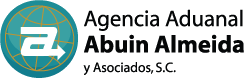 CHECKLIST DE EXPEDIENTE DE SOCIO COMERCIAL                                                                                                                                                                FO-ABA-ADM-08REV.00NOMBRE O RAZÓN SOCIAL: SOCIO COMERCIAL:ProveedorCorresponsal XClienteTipo de documentoTipo de documentoTipo de documentoTipo de documentoEntregadoEntregadoFaltanteACTA CONSTITUTIVA CERTIFICADAACTA CONSTITUTIVA CERTIFICADAACTA CONSTITUTIVA CERTIFICADAACTA CONSTITUTIVA CERTIFICADAPODER NOTARIAL CERTIFICADO PODER NOTARIAL CERTIFICADO PODER NOTARIAL CERTIFICADO PODER NOTARIAL CERTIFICADO COPIA SIMPLE DE ACTA CONSTITUTIVACOPIA SIMPLE DE ACTA CONSTITUTIVACOPIA SIMPLE DE ACTA CONSTITUTIVACOPIA SIMPLE DE ACTA CONSTITUTIVACOPIA SIMPLE DE PODER NOTARIALCOPIA SIMPLE DE PODER NOTARIALCOPIA SIMPLE DE PODER NOTARIALCOPIA SIMPLE DE PODER NOTARIALALTA EN EL REGISTRO FEDERAL DE CONTRIBUYENTES (CÉDULA FISCAL)ALTA EN EL REGISTRO FEDERAL DE CONTRIBUYENTES (CÉDULA FISCAL)ALTA EN EL REGISTRO FEDERAL DE CONTRIBUYENTES (CÉDULA FISCAL)ALTA EN EL REGISTRO FEDERAL DE CONTRIBUYENTES (CÉDULA FISCAL)COMPROBANTE  DE DOMICILIO PROVEEDOR: NO MAS DE 1 AÑO DE ANTIGÜEDAD CORRESPONSAL: NO MAS DE 3 MESES DE ANTIGÜEDAD CLIENTES: NO MÁS DE 3 MESES DE ANTIGÜEDAD COMPROBANTE  DE DOMICILIO PROVEEDOR: NO MAS DE 1 AÑO DE ANTIGÜEDAD CORRESPONSAL: NO MAS DE 3 MESES DE ANTIGÜEDAD CLIENTES: NO MÁS DE 3 MESES DE ANTIGÜEDAD COMPROBANTE  DE DOMICILIO PROVEEDOR: NO MAS DE 1 AÑO DE ANTIGÜEDAD CORRESPONSAL: NO MAS DE 3 MESES DE ANTIGÜEDAD CLIENTES: NO MÁS DE 3 MESES DE ANTIGÜEDAD COMPROBANTE  DE DOMICILIO PROVEEDOR: NO MAS DE 1 AÑO DE ANTIGÜEDAD CORRESPONSAL: NO MAS DE 3 MESES DE ANTIGÜEDAD CLIENTES: NO MÁS DE 3 MESES DE ANTIGÜEDAD IDENTIFICACIÓN OFICIAL DEL REPRESENTANTE LEGALIDENTIFICACIÓN OFICIAL DEL REPRESENTANTE LEGALIDENTIFICACIÓN OFICIAL DEL REPRESENTANTE LEGALIDENTIFICACIÓN OFICIAL DEL REPRESENTANTE LEGALCUESTIONARIO DE SEGURIDAD (FO-ABA-ADM-06)CUESTIONARIO DE SEGURIDAD (FO-ABA-ADM-06)CUESTIONARIO DE SEGURIDAD (FO-ABA-ADM-06)CUESTIONARIO DE SEGURIDAD (FO-ABA-ADM-06)VISITA DE VERIFICACIÓN (FO-ABA-ADM-07)VISITA DE VERIFICACIÓN (FO-ABA-ADM-07)VISITA DE VERIFICACIÓN (FO-ABA-ADM-07)VISITA DE VERIFICACIÓN (FO-ABA-ADM-07)CONVENIO DE SEGURIDAD  (FO-ABA-ADM-15) (SI APLICA)CONVENIO DE SEGURIDAD  (FO-ABA-ADM-15) (SI APLICA)CONVENIO DE SEGURIDAD  (FO-ABA-ADM-15) (SI APLICA)CONVENIO DE SEGURIDAD  (FO-ABA-ADM-15) (SI APLICA)CARTA ENCOMIENDA ACTUALIZADACARTA ENCOMIENDA ACTUALIZADACARTA ENCOMIENDA ACTUALIZADACARTA ENCOMIENDA ACTUALIZADAREVISIÓN DE LISTA CLINTON  (http://www.treasury.gov/resource-center/sanctions/SDN-List/Pages/default.aspx)   REVISIÓN DE LISTA CLINTON  (http://www.treasury.gov/resource-center/sanctions/SDN-List/Pages/default.aspx)   REVISIÓN DE LISTA CLINTON  (http://www.treasury.gov/resource-center/sanctions/SDN-List/Pages/default.aspx)   REVISIÓN DE LISTA CLINTON  (http://www.treasury.gov/resource-center/sanctions/SDN-List/Pages/default.aspx)   TITULO DE PATENTE ( cuando aplique)TITULO DE PATENTE ( cuando aplique)TITULO DE PATENTE ( cuando aplique)TITULO DE PATENTE ( cuando aplique)CERTIFICADO OEA O EQUIVALENTECERTIFICADO OEA O EQUIVALENTECERTIFICADO OEA O EQUIVALENTECERTIFICADO OEA O EQUIVALENTECONSTANCIA DE SITUACIÓN FISCAL DEL MES EN CURSOCONSTANCIA DE SITUACIÓN FISCAL DEL MES EN CURSOCONSTANCIA DE SITUACIÓN FISCAL DEL MES EN CURSOCONSTANCIA DE SITUACIÓN FISCAL DEL MES EN CURSOOPINIÓN DE OBLIGACIONES FISCALES DEL MES EN CURSOOPINIÓN DE OBLIGACIONES FISCALES DEL MES EN CURSOOPINIÓN DE OBLIGACIONES FISCALES DEL MES EN CURSOOPINIÓN DE OBLIGACIONES FISCALES DEL MES EN CURSOALTA EN PADRÓN DE IMPORTADORESALTA EN PADRÓN DE IMPORTADORESALTA EN PADRÓN DE IMPORTADORESALTA EN PADRÓN DE IMPORTADORESALTA DE ENCARGO CONFERIDO( IMPORTACIÓN UNICAMENTE)ALTA DE ENCARGO CONFERIDO( IMPORTACIÓN UNICAMENTE)ALTA DE ENCARGO CONFERIDO( IMPORTACIÓN UNICAMENTE)ALTA DE ENCARGO CONFERIDO( IMPORTACIÓN UNICAMENTE)IMAGEN DE DOMICILIO FISCAL ( NO GOOGLE MAPS)IMAGEN DE DOMICILIO FISCAL ( NO GOOGLE MAPS)IMAGEN DE DOMICILIO FISCAL ( NO GOOGLE MAPS)IMAGEN DE DOMICILIO FISCAL ( NO GOOGLE MAPS)